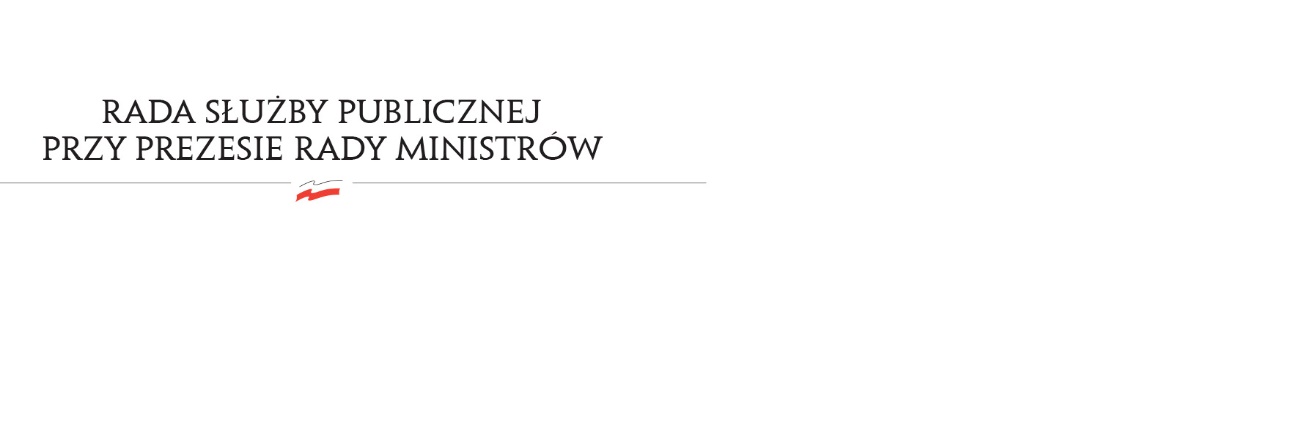 RSP. 3612.2.2020.MB	                                                                                                            Uchwała nr 57Rady Służby Publicznejz dnia 30 kwietnia 2020 rokuw sprawie: „Sprawozdania Szefa Służby Cywilnej o stanie służby cywilnej i realizacji zadań tej służby w 2019 roku”Rada Służby Publicznej pozytywnie opiniuje „Sprawozdanie Szefa Służby Cywilnej o stanie służby cywilnej i realizacji zadań tej służby w 2019 roku”.